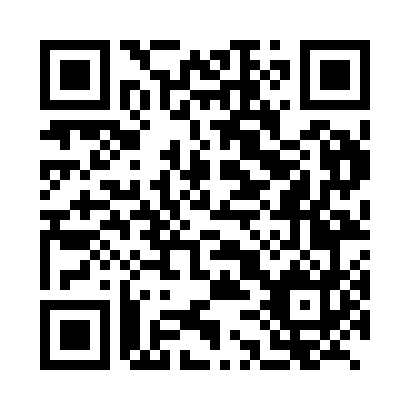 Prayer times for Babna Gora, SloveniaWed 1 May 2024 - Fri 31 May 2024High Latitude Method: Angle Based RulePrayer Calculation Method: Muslim World LeagueAsar Calculation Method: HanafiPrayer times provided by https://www.salahtimes.comDateDayFajrSunriseDhuhrAsrMaghribIsha1Wed3:425:4412:555:578:0710:012Thu3:405:4212:555:578:0810:033Fri3:385:4112:555:588:0910:054Sat3:355:3912:555:598:1110:075Sun3:335:3812:556:008:1210:096Mon3:315:3712:556:008:1310:117Tue3:285:3512:556:018:1510:138Wed3:265:3412:546:028:1610:159Thu3:245:3212:546:038:1710:1710Fri3:215:3112:546:038:1810:1911Sat3:195:3012:546:048:2010:2112Sun3:175:2912:546:058:2110:2313Mon3:145:2712:546:068:2210:2614Tue3:125:2612:546:068:2310:2815Wed3:105:2512:546:078:2410:3016Thu3:085:2412:546:088:2610:3217Fri3:065:2312:546:088:2710:3418Sat3:035:2212:546:098:2810:3619Sun3:015:2112:556:108:2910:3820Mon2:595:1912:556:108:3010:4021Tue2:575:1812:556:118:3110:4222Wed2:555:1812:556:128:3210:4423Thu2:535:1712:556:128:3410:4624Fri2:515:1612:556:138:3510:4825Sat2:495:1512:556:148:3610:5026Sun2:475:1412:556:148:3710:5227Mon2:455:1312:556:158:3810:5428Tue2:445:1312:556:158:3910:5629Wed2:425:1212:556:168:4010:5830Thu2:405:1112:566:178:4010:5931Fri2:385:1112:566:178:4111:01